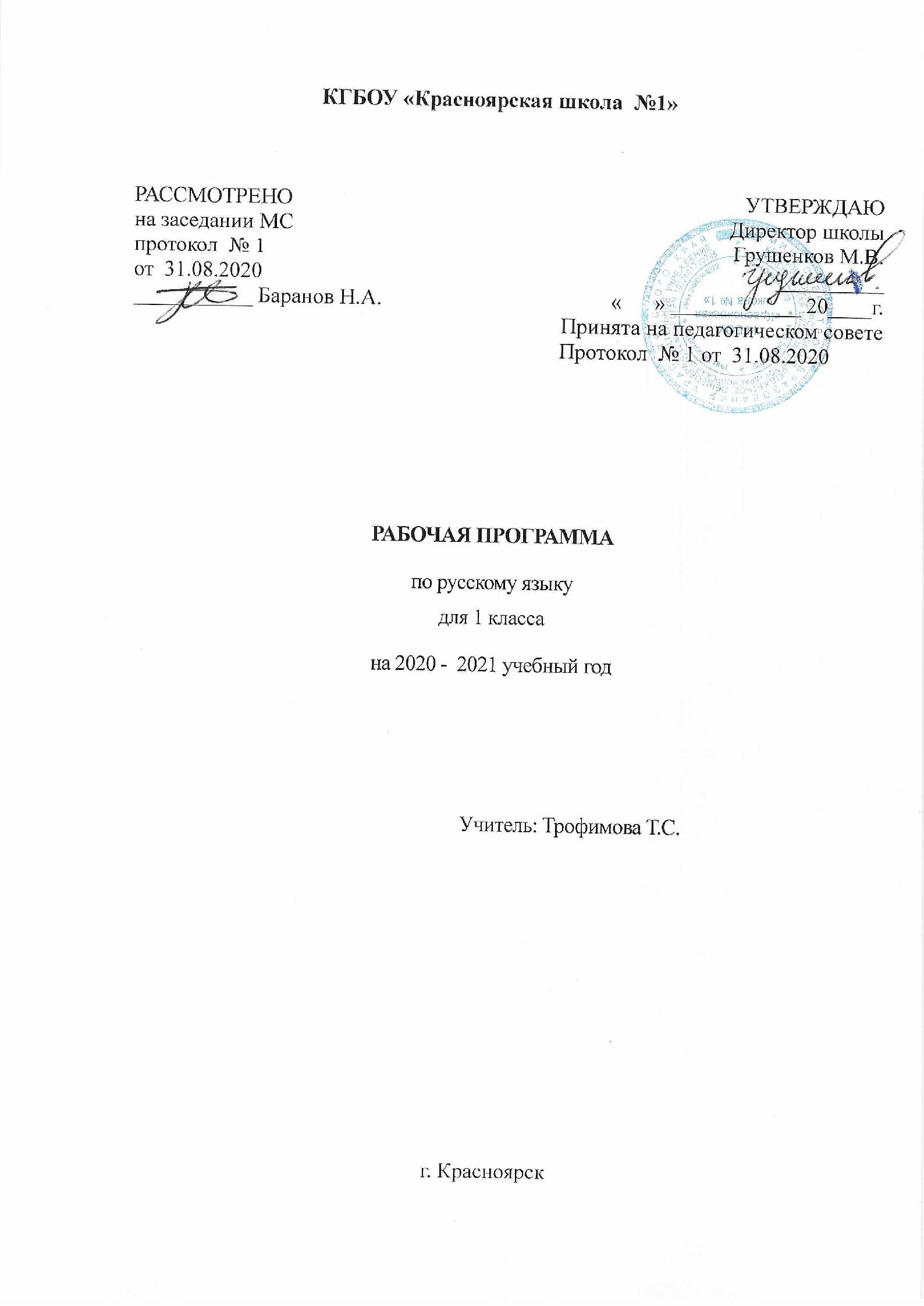 ПОЯСНИТЕЛЬНАЯ ЗАПИСКАРабочая программа курса «Русского языка» для общеобразовательных организаций, реализующих адаптированные основные общеобразовательные программы начального общего образования слабовидящих обучающихся разработана на основе ФГОС НОО обучающихся с ОВЗ, АООП НОО для слабовидящих  обучающихся (вариант 4.2).Программа по изучению курса «Русский язык» в младших классах школы слабовидящих начинается с обучения грамоте, после которого начинается раздельное обучение русского языка и литературного чтения. Содержание всех разделов курса «Русский язык» направлено на формирование функциональной грамотности и коммуникативной компетентности учащихся, что требует навыков развития речи в определённой системе. Программа по русскому языку построена как органичная часть системы лингвистического образования и речевого развития, обеспечивающая готовность слабовидящих выпускников начальной школы к дальнейшему образованию. Цели изучения курса:ознакомление учащихся с основными положениями науки о языке и формирование на этой основе знаково-символического восприятия и логического мышления учащихся; формирование коммуникативной компетенции учащихся: развитие устной и письменной речи, монологической и диалогической речи, а также навыков грамотного, безошибочного письма как показателя общей культуры человека.В процессе реализации данных целей решаются следующие задачи:формирование у учащихся начальных представлений о языке как составляющей целостной картины мира; формирование коммуникативной компетенции учащихся – развитие устной и письменной речи, монологической и диалогической речи, первоначальные навыки грамотного, безошибочного чтения и письма как показателя общей культуры человека; развитие художественно-творческих и познавательных способностей, эмоциональной отзывчивости при чтении, формирование эстетического отношения к искусству слова; овладение первоначальными навыками работы с учебными и научно-познавательными текстами; формировать и совершенствовать навыки чтения (сначала слогового, затем целыми словами, чтения про себя).воспитание позитивного эмоционально-ценностного отношения к русскому языку, чувства сопричастности к сохранению его уникальности и чистоты; пробуждение познавательного интереса к языку, стремления совершенствовать свою речь.воспитание интереса к чтению и книге; обогащение нравственного опыта младших школьников, формирование представлений о добре и зле; развитие нравственных чувств, уважения к культуре народов многонациональной России и других стран. воспитывать у учащихся целенаправленность, работоспособность, настойчивость, трудолюбие, самостоятельность, формировать навыки контроля и самоконтроля, развивать точность и глазомер, умение планировать работу и доводить начатое дело до конца; воспитывать трудолюбие, бережливость, аккуратность, ответственность за результаты своей деятельности; формировать у учащихся внутреннюю потребность и уважительное отношение к процессу и результатам труда; воспитывать привычку к чистоте, сознательному выполнению санитарно- гигиенических правил; воспитание уважения к народным обычаям и традициям развитие зрительного восприятия; формирование навыков зрительного анализа; развитие пространственных представлений и ориентации; развитие познавательной деятельности; развитие наглядно-образного и словесно-логического мышления; коррекция нарушений эмоционально-личностной сферы; расширение кругозора; коррекция индивидуальных пробелов в знаниях, умениях, навыках. развитие монологической речи Общая характеристика курса: Данный курс предполагает коррекцию и развитие у слабовидящих обучающихся нарушенных функций, профилактику возникновения вторичных отклонений в развитии, интеграции слабовидящих обучающихся в социальную среду, развитие у них компенсаторных способов деятельности в учебно-познавательном процессе.Обучение грамоте направлено на формирование навыка чтения и основ письма с использованием плоскопечатного шрифта, развитие речевых умений, обогащение и активизацию словаря, совершенствование фонематического слуха, развитие мелкой моторики рук, осязания, навыков ориентировки в малом пространстве (на плоскости стола, в кассе букв, книге, тетради и др.), развитие зрительного восприятия, грамматико-орфографической пропедевтики. Задачи обучения грамоте решаются на уроках обучения чтению и письму. Обучение письму идет параллельно с обучением чтению с учетом принципа координации устной и письменной речи. Содержание обучения грамоте обеспечивает решение основных трех задач его периодов: добукварного (подготовительного), букварного (основного) и послебукварного (заключительного). Добукварный (подготовительный) период является введением в систему языкового и литературного образования. Его содержание направлено на создание мотивации к учебной деятельности, развитие интереса к самому процессу чтения. Особое внимание на этом этапе уделяется выявлению начального уровня развития устных форм речи у каждого ученика, особенно слушания и говорения, приобщению к учебной деятельности, приучению к требованиям школы, развитию предметных представлений об окружающем мире. Введение в мир языка начинается со знакомства со словом, его значением, с осмыслением его номинативной функции в различных коммуникативно-речевых ситуациях, с различением в слове его содержания (значения) и формы (фонетической и графической). У первоклассников формируются первоначальные представления о предложении, развивается фонематический слух и умение определять последовательность звуков в словах различной звуковой и слоговой структуры. Они учатся осуществлять звуковой анализ слов с использованием схем-моделей, делить слова на слоги, находить в слове ударный слог, «читать» слова по следам звукового анализа, ориентируясь на знак ударения и букву ударного гласного звука. На подготовительном этапе формируются первоначальные представления о гласных и согласных (твердых и мягких звуках), изучаются первые пять гласных звуков и обозначающие их буквы. Наряду с этой работой в добукварный (подготовительный) период обучения грамоте слабовидящие первоклассники овладевают умениями зрительно рассматривать предмет, соблюдая определённую последовательность, используя все способы зрительного восприятия. Обучающиеся овладевают умениями узнавать и различать предметы по цвету, форме, величине, соотносить их с цветными рельефными рисунками, самостоятельно оперировать сенсорными эталонами (цвет, форма, величина). Введение в мир зыка предполагает полноценное слуховое восприятие слабовидящего первоклассника, которое требует овладение умениями выделять звуки из окружающей действительности и различать их, соотносить звук с предметом, локализовать звук (по силе, направлению, удалённости, близости). В добукварный (подготовительный) период отрабатываются умения ориентировки на парте (каждая вещь имеет своё постоянное место), умение ориентировки в первой учебной книге и её страницах, умение ориентировки в кассе букв. На уроках письма дети усваивают требования к положению книги, тетради на парте, учатся занимать правильную позу при письме и чтении. Букварный (основной) период охватывает изучение первых согласных звуков и их буквенных обозначений; последующих гласных звуков и букв, их обозначающих; знакомство с гласными звуками, обозначающими два звука; знакомство с буквами, не обозначающими звуки. Специфика данного периода заключается в непосредственном обучении чтению, усвоению его механизма. Первоклассники осваивают два вида чтения: орфографическое (читаю, как написано) и орфоэпическое (читаю, как говорю); работают со слоговыми таблицами и слогами слияниями; осваивают письмо всех гласных и согласных букв, слогов, слов, предложений и небольших текстов. Формирование умений работы с рисунками требует определённых предметных представлений у слабовидящих первоклассников. В процессе формирования предметных представлений в связи с обучением грамоте на уроке используются натуральные предметы, чучела, муляжи, игрушки, предметные рисунки, контурные и силуэтные изображения. Неадекватные предметные представления затрудняют работу с иллюстрациями, что предусматривает работу по уточнению предметных представлений на предметных уроках. Послебукварный (заключительный) период предполагает постепенный переход к чтению целыми словами, формирование умения читать про себя, развитие и совершенствование процессов сознательного, правильного, темпового и выразительного чтения слов, предложений, небольших текстов. Учащиеся знакомятся с речевым этикетом (словесные способы выражения благодарности, приветствия, прощания и т.п.) на основе чтения и разыгрывания ситуаций общения. Обучение элементам фонетики, лексики и грамматики идёт параллельно с формированием коммуникативно-речевых умений и навыков, с развитием творческих способностей детей. В этот период обучающиеся начинают читать литературные тексты и включаются в проектную деятельность по подготовке к празднику «Прощание с азбукой», в ходе которого происходит осмысление полученных в период обучения грамоте знаний. Уроки письма в послебукварный (заключительный) период носят обобщающий характер. Их планирует сам учитель в соответствии с уровнем подготовленности обучающихся. Уроки по внеклассному чтению проводятся один раз в неделю на уроке обучения грамоте. На всем протяжении обучения грамоте проводится работа по развитию зрительного, слухового, осязательного восприятия в тесной связи с развитием речи и мышления обучающихся. Основной формой обучения является урок. На уроках предусматривается использование различных наглядных средств обучения (модели, муляжи, макеты). Распределение времени на прохождение программного материала даются ориентировочно.Формы проведения занятий: Безусловно, при организации занятий со слабовидящими учащимися ведущей формой проведения занятий является фронтальное занятие. Тем не менее, занятия проводятся с учётом возрастных особенностей, имеющихся навыков самостоятельной познавательной деятельности и степенью готовности к работе в коллективе. Кроме этого в обучении должны учитываться наличие и характер сопутствующих заболеваний, состояние слуха, опорно-двигательного аппарата, эмоционально-волевой сферы.   Направления работы.Диагностическое: выявление уровня подготовленности слепого обучающегося  к обучению письму, уровень развития мелкой моторики. Анализ результатов.Организация учебной деятельности. Проведение уроков русского языка и при необходимости коррекционной работы.Консультативное: проведение консультаций для родителей (законных представителей), педагогов.Просветительское: проведение тематических родительских собраний, семинаров, круглых столов.Виды речевой деятельности на уроках русского языкаСлушание. Осознание цели и ситуации устного общения. Адекватное восприятие звучащей речи. Понимание на слух информации, содержащейся в предложенном тексте, определение основной мысли текста, передача его содержания по вопросам. Говорение. Выбор языковых средств в соответствии с целями и условиями для эффективного решения коммуникативной задачи. Практическое овладение диалогической формой речи. Овладение умениями начать, поддержать, закончить разговор, привлечь внимание и т. п. Практическое овладение устными монологическими высказываниями в соответствии с учебной задачей (описание, повествование, рассуждение). Овладение нормами речевого этикета в ситуациях учебного и бытового общения (приветствие, прощание, извинение, благодарность, обращение с просьбой). Соблюдение орфоэпических норм и правильной интонации.Чтение. Понимание учебного текста. Выборочное чтение с целью нахождения необходимого материала. Нахождение информации, заданной в тексте в явном виде. Формулирование простых выводов на основе информации, содержащейся в тексте. Интерпретация и обобщение содержащейся в тексте информации. Анализ и оценка содержания, языковых особенностей и структуры текста.[2]Письмо. Овладение разборчивым аккуратным письмом без наклона, с учётом гигиенических требований к этому виду учебной работы у слабовидящих. Списывание, письмо под диктовку в соответствии с изученными правилами. Место предмета в учебном плане На обучение грамоте (русский язык) выделяются часы учебного плана по русскому языку 165 часов (5 ч в неделю, 33 учебные недели).Планируемые результаты:Программа по русскому языку на начальной ступени обучения обеспечивает достижение определенных личностных, метапредметных и предметных результатов. Личностные результатыФормирование чувства гордости за свою Родину, российский народ и историю России; осознание своей этнической и национальной принадлежности, формирование ценностей многонационального российского общества; становление гуманистических и демократических ценностных ориентаций.Формирование целостного, социально ориентированного взгляда на мир в его органичном единстве и разнообразии природы, народов, культур и религий.Формирование уважительного отношения к иному мнению, истории и культуре других народов.Овладение начальными навыками адаптации в динамично изменяющемся и развивающемся мире.Принятие и освоение социальной роли обучающегося, развитие мотивов учебной деятельности и формирование личностного смысла учения.Развитие самостоятельности и личной ответственности за свои поступки, в том числе в информационной деятельности, на основе представлений о нравственных нормах, социальной справедливости и свободе.Формирование эстетических потребностей, ценностей и чувств.Развитие этических чувств, доброжелательности и эмоционально-нравственной отзывчивости, понимания и сопереживания чувствам других людей.Развитие навыков сотрудничества со взрослыми и сверстниками в различных социальных ситуациях, умения не создавать конфликтов и находить выходы из спорных ситуаций.Формирование установки на безопасный, здоровый образ жизни, мотивации к творческому труду, к работе на результат, бережному отношению к материальным и духовным ценностям.Метапредметные результатыОвладение способностью принимать и сохранять цели и задачи учебной деятельности, поиска средств её осуществления.Формирование умения планировать, контролировать и оценивать учебные действия в соответствии с поставленной задачей и условиями её реализации, определять наиболее эффективные способы достижения результата.Использование знаково-символических средств представления информации.Активное использование речевых средств и средств для решения коммуникативных и познавательных задач.Использование различных способов поиска (в справочных источниках), сбора, обработки, анализа, организации, передачи и интерпретации информации.Овладение навыками смыслового чтения текстов различных стилей и жанров в соответствии с целями и задачами: осознанно строить речевое высказывание в соответствии с задачами коммуникации и составлять тексты в устной и письменной формах.Овладение логическими действиями сравнения, анализа, синтеза, обобщения, классификации по родовидовым признакам, установления аналогий и причинно-следственных связей, построения рассуждений, отнесения к известным понятиям.Готовность слушать собеседника и вести диалог, признавать возможность существования различных точек зрения и права каждого иметь свою, излагать своё мнение и аргументировать свою точку зрения и оценки событий.Определение общей цели и путей её достижения; умение договариваться о распределении функций и ролей в совместной деятельности; осуществлять взаимный контроль в совместной деятельности, адекватно оценивать собственное поведение и поведение окружающих.Готовность конструктивно разрешать конфликты посредством учёта интересов сторон и сотрудничества.Овладение начальными сведениями о сущности и особенностях объектов, процессов и явлений действительности в соответствии с содержанием учебного предмета «Русский язык».Овладение базовыми предметными и межпредметными понятиями, отражающими существенные связи и отношения между объектами и процессами.Умение работать в материальной и информационной среде начального общего образования (в том числе с учебными моделями) в соответствии с содержанием учебного предмета «Русский язык».Предметные результатыФормирование первоначальных представлений о единстве и многообразии языкового и культурного пространства России, о языке как основе национального самосознания.Понимание обучающимися того, что язык представляет собой явление национальной культуры и основное средство человеческого общения; осознание значения русского языка как государственного языка Российской Федерации, языка межнационального общения.Сформированность позитивного отношения к правильной устной и письменной речи как показателям общей культуры и гражданской позиции человека.Овладение первоначальными представлениями о нормах русского языка (орфоэпических, лексических, грамматических, орфографических, пунктуационных) и правилах речевого этикета. Формирование умения ориентироваться в целях, задачах, средствах и условиях общения, выбирать адекватные языковые средства для успешного решения коммуникативных задач при составлении несложных монологических высказываний и письменных текстов.Осознание безошибочного письма как одного из проявлений собственного уровня культуры, применение орфографических правил и правил постановки знаков препинания при записи собственных и предложенных текстов. Владение умением проверять написанное.Овладение учебными действиями с языковыми единицами и формирование умения использовать знания для решения познавательных, практических и коммуникативных задач.Освоение первоначальных научных представлений о системе и структуре русского языка: фонетике и графике, лексике, словообразовании (морфемике), морфологии и синтаксисе; об основных единицах языка, их признаках и особенностях употребления в речи;Формирование умений опознавать и анализировать основные единицы языка, грамматические категории языка, употреблять языковые единицы адекватно ситуации речевого общения.ОСНОВНОЕ СОДЕРЖАНИЕ УЧЕБНОГО ПРЕДМЕТАДобукварный период. Знакомство со словом, его значением, осмыслением его номинативной функции в различных коммуникативно-речевых ситуациях, различение в слове его содержания (значения) и формы (фонетической и графической). Звуковой анализ слов с использованием схем-моделей, деление слов на слоги, выделение ударения, «чтение» слов по следам звукового анализа, ориентируясь на знак ударения и букву ударного гласного звука. Первоначальное представление о гласных и согласных звуках (твердых и мягких), изучение первых пятти гласных звуков и обозначающих их букв.Букварный период. Изучение первых согласных звуков и их буквенных обозначений; последующих гласных звуков и букв, их обозначающих; знакомство с гласными буквами, обознающими два звука;  знакомство с  буквами, не обознающими звуков. Обучение чтению, усвоение его механизма.Послебукварный период (повторительно-обобщающий). Постепенный переход к чтению целыми словами, чтению про себя, знакомство с речевым этикетом (словесные способы выражения приветствия, благодарности, прощания и т.д.) на основе чтения и разыгрывания ситуаций общения.Обучение грамоте.Фонетика. Звуки речи. Осознание смыслоразличительной функции звуков. Осознание единства звукового состава слова и его значения. Овладение интонационным выделением звуков в слове. Установление числа и последовательности звуков в слове. Сопоставление слов, различающихся одним звуком. Различение гласных и согласных звуков, гласных ударных и безударных, согласных твердых и мягких, звонких и глухих. Слог как минимальная произносительная единица. Деление слов на слоги. Определение места ударения.Графика. Различение звука и буквы: буква как знак звука. Овладение позиционным способом обозначения звуков буквами. Воспроизведение звуковой формы слова по его буквенной записи (чтение). Буквы гласных как показатель твердости—мягкости согласных звуков. Функция букв е, ё, ю, я (йотированные). Обозначение буквами звука [й’] в разных позициях.Знакомство с русским алфавитом как последовательностью букв. Усвоение гигиенических требований при письме. Развитие мелкой моторики пальцев и свободы движения руки. Овладение начертанием письменных заглавных и строчных букв. Письмо букв, буквосочетаний, слогов, слов, предложений с соблюдением гигиенических норм. Письмо под диктовку слов и предложений, написание которых не расходится с произношением. Усвоение приемов и последовательности правильного списывания текста. Понимание функций небуквенных графических средств: пробела между словами, знака переноса, красной строки (абзаца).Слово и предложение. Восприятие слова как объекта изучения, материала для анализа. Наблюдение над значением слова. Различение слова и предложения. Работа с предложением: выделение слов, изменение их порядка, распространение и сокращение предложения.Орфография. Ознакомление с правилами правописания и их применение:обозначение гласных после шипящих в позиции под ударением (ча — ща, чу — щу, жи — ши);заглавная буква в начале предложения, в именах собственных (без введения термина);раздельное написание слов;перенос слов по слогам без стечения согласных;знаки препинания в конце предложения.Развитие речи. Понимание прочитанного текста при самостоятельном чтении вслух и при его прослушивании. Составление рассказов по серии сюжетных картинок. Сочинение небольших рассказов повествовательного характера (по материалам собственных игр, занятий, наблюдений). Восстановление деформированного текста повествовательного характера.Систематический курс.Фонетика и орфоэпия. Различение гласных и согласных звуков. Нахождение в слове ударных и безударных гласных звуков. Различение мягких и твердых согласных звуков, определение парных и непарных по твердости—мягкости согласных звуков. Различение звонких и глухих согласных звуков, определение парных и непарных по звонкости—глухости согласных звуков. Определение качественной характеристики звука: гласный — согласный; гласный ударный — безударный; согласный твердый — мягкий, парный — непарный; согласный звонкий — глухой, парный — непарный. Деление слов на слоги. Словесное ударение и логическое (смысловое) ударение в предложениях. Ударение, произношение звуков и сочетаний звуков в соответствии с нормами современного русского литературного языка. Фонетический разбор слова.Графика. Различение звуков и букв. Обозначение на письме твердости и мягкости согласных звуков. Использование на письме разделительных ь и ъ. Установление соотношения звукового и буквенного состава слов типа стол, конь; в словах с йотированными гласными е, ё, ю, я;. Использование небуквенных графических средств: пробел между словами, знак переноса, красная строка (абзац). Знание алфавита: правильное название букв, их последовательность. Использование алфавита при работе со словарями, справочниками, каталогами.Лексика. Понимание слова как единства звучания и значения. Нахождение в словаре значения слова; определение значения слова в тексте. Осознание словарного богатства русского языка. Различение однозначных и многозначных слов. Различение прямого и переносного значения слова: анализ образцов использования в тексте. Синонимы и антонимы( без называния терминов)Изучается во всех разделах курса.Морфология. Умение опознавать имена собственные. Слова, обозначающие предмет, признак и действие предметов.Синтаксис. Различение предложения, словосочетания, слова (осознание их сходства и различия). Различение предложений по цели высказывания: повествовательные, вопросительные и побудительные; по эмоциональной окраске (интонации): восклицательные и невосклицательные. Орфография и пунктуация. Формирование орфографической зоркости, использование разных способов проверки орфограмм в зависимости от места орфограммы в слове. Использование орфографического словаря.Применение правил правописания:сочетания жи — ши, ча — ща, чу — щу  в положении под ударением;сочетания чк — чн;перенос слов;прописная буква в начале предложения, в именах собственных;проверяемые безударные гласные в корне слова;парные звонкие и глухие согласные в корне слова;знаки препинания в конце предложения: точка, вопросительный и восклицательный знаки;Развитие речи. Осознание ситуации общения: где, с кем и с какой целью происходит общение. Практическое овладение диалогической формой речи. Диалог (спор, беседа). Выражение собственного мнения, его аргументация с учетом ситуации общения. Овладение умениями начать, поддержать, закончить разговор, привлечь внимание и т. п. Овладение нормами речевого этикета в ситуациях учебного и бытового общения (приветствие, прощание, извинение, благодарность, обращение с просьбой). Практическое овладение устными монологическими высказываниями: словесный отчет о выполненной работе; связные высказывания на определенную тему с использованием разных типов речи (описание, повествование, рассуждение).Текст. Признаки текста. Смысловое единство предложений в тексте. Заглавие текста.Выражение и развитие законченной мысли в тексте. Последовательность предложений в тексте. Последовательность частей текста (абзацев). Комплексная работа над структурой текста: озаглавливание, корректирование порядка предложений и частей текста (абзацев).Основным видом организации учебного процесса является урок. Формы организации урока: фронтальная работа, индивидуальная работа, работа в парах.КАЛЕНДАРНО-ТЕМАТИЧЕСКОЕ ПЛАНИРОВАНИЕКоличество часов: 165 час; в неделю 5 часовРЕКОМЕНДАЦИИ ПО УЧЕБНО-МЕТОДИЧЕСКОМУ И МАТЕРИАЛЬНО-ТЕХНИЧЕСКОМУ ОБЕСПЕЧЕНИЮДидактический материал и учебное оборудование:Тетради в широкую линейку;гелевая ручка с черной пастой;гелевая ручка с зеленой пастой;подставка для учебника;дополнительные источники освещения (по необходимости);тифлосредсва для слабовидящихиндивидуальные кассы букв, слогов;дидактический материал для фронтальной работы (схемы слогов, предложений и т.д.);муляжи фруктов и овощей;ТСОПеречень учебно-методического обеспеченияГорецкий В. Г., Кирюшкин В. А. и др. Русская Азбука. 1 класс. - М.: Просвещение (версия для слабовидящих обучающихся)Горецкий В.Г, Федосова Н.А. Прописи. В 4 частях. -  М.: Просвещение, 2011.Горецкий В. Г., Белянкова Н. М. Обучение грамоте: методическое пособие с поурочными разработками.- М.: Просвещение, 2014.Никулина Г.В., Замашнюк Е.В., Потемкина А.В., Фомичева Л.В. Содержание и организация образования  слабовидящих в свете ФГОС начального общего образования для обучающихся с ОВЗ. – СПб.: Граница, 2015.Крылова О. Н. Карточки по обучению грамоте: к учебнику В. Г. Горецкого и др. «Азбука. 1 класс». -  М.: Экзамен, 2012 .Электронное приложение к «Азбуке»ПЛАНИРУЕМЫЕ РЕЗУЛЬТАТЫ ИЗУЧЕНИЯ УЧЕБНОГО ПРЕДМЕТА Развитие речи	Обучающийся научится:первичному умению оценивать правильность (уместность) выбора языковых и неязыковых средств устного общения не уроке, в школе, в быту, со знакомыми и незнакомыми, с людьми разного возраста;соблюдать в повседневной жизни нормы речевого этикета;слушать вопрос, понимать его, отвечать на поставленный вопрос;пересказывать сюжет известной сказки по данному рисунку;составлять текст из набора предложений;выбирать заголовок текста из ряда данных и самостоятельно озаглавливать текст.различать устную и письменную речь; составлять текст по рисунку и опорным словам (после анализа содержания рисунка); составлять небольшие монологические высказывания по результатам наблюдений за фактами и явлениями языка. определять тему и главную мысль текста;Система языкаФонетика, орфоэпия, графикаОбучающийся научится:различать звуки речи; понимать различие между звуками и буквами;устанавливать последовательность звуков в слове и их число;различать гласные и согласные звуки, определять их в слове и правильно произносить; определять качественную характеристику гласного звука в слове: ударный или безударный;различать гласный звук [и] и согласный звук [й];различать согласные звуки: мягкие и твёрдые, глухие и звонкие, определять их в слове и правильно произносить; различать непарные твёрдые согласные [ж], [ш], [ц], непарные мягкие согласные [ч’], [щ’], находить их в слове, правильно произносить;устанавливать соотношение звукового и буквенного состава в словах типа стол, конь, ёлка;различать слово и слог; определять количество слогов в слове, делить слова на слоги; обозначать ударение в слове;правильно называть буквы в алфавитном порядке;различать звуки речи и буквы, которыми обозначаются звуки на письме;различать буквы, обозначающие гласные звуки, как показатели твёрдости-мягкости согласных звуков;определять функцию буквы «мягкий знак» (ь) как показателя мягкости предшествующего согласного звука.наблюдать над образованием звуков речи;определять функцию букв е, ё, ю, я в слове;обозначать на письме звук [й’];устанавливать соотношение звукового и буквенного состава в словах типа коньки, утюг, яма, ель;ЛексикаОбучающийся научится:различать слово и предложение, слово и слог, слово и набор буквосочетаний (книга — агник);различать предмет (признак, действие) и слово, называющее этот предмет;определять количество слов в предложении, вычленять слова из предложения; классифицировать и объединять некоторые слова по значению (люди, животные, растения, инструменты и др.);определять группу «вежливых» слов (слова-прощания, слова-приветствия, слова-извинения, слова-благодарения);на практическом уровне различать многозначные слова (простые случаи), слова, близкие и противоположные по значению;на практическом уровне различать слова-названия предметов, названия признаков предметов, названия действий предметов.МорфологияОбучающийся научиться:различать слова, обозначающие предметы (признаки предметов, действия предметов);соотносить слова-названия предметов и вопрос, на который отвечают эти слова;соотносить слова-названия действий предметов и вопрос, на который отвечают эти слова;соотносить слова-названия признаков предметов и вопрос, на который отвечают эти слова;различать названия предметов, отвечающие на вопросы к т о? ч т о?СинтаксисОбучающийся научится:различать текст и предложение, предложение и слова, не составляющие предложения;выделять предложения из речи; соблюдать в устной речи интонацию конца предложения;определять границы предложения в деформированном тексте (из 2—3 предложений), выбирать знак для конца каждого предложения;соотносить схемы предложений и предложения, соответствующие этим схемам;составлять предложения из слов (в том числе из слов, данных не в начальной форме);составлять предложения по схеме, рисунку, на заданную тему (например, на тему «Весна»);писать предложения под диктовку, а также составлять их схемы.сравнивать предложения по цели высказывания и по интонации (без терминов) с опорой на содержание (цель высказывания), на интонацию, (мелодику, логическое ударение), порядок слов, знаки конца предложения.Орфография и пунктуацияОбучающийся научится:применять изученные правила правописания: раздельное написание слов в предложении; написание гласных и, а, у после шипящих согласных ж, ш, ч, щ (в положении под ударением); перенос слов; прописная буква в начале предложения, в именах собственных; знаки препинания конца предложения ( . ? !);безошибочно списывать текст с доски и учебника;писать под диктовку тексты в соответствии с изученными правилами.определять случаи расхождения звукового и буквенного состава слов;писать слова с парным по глухости-звонкости согласным звуком на конце слова (простейшие случаи, слова типа глаз, дуб);применять орфографическое чтение (проговаривание) при письме под диктовку и при списывании.№ урока п/пТема урока.Кол-во часов1«Прописи» - первая учебная тетрадь. Тренировка мелкой моторики руки.12-3Рабочая строка. Верхняя и нижняя линии рабочей строки.24Обводка рисунков по контуру. Письмо овалов и полуовалов.15Обводка рисунков по контуру. Письмо овалов и полуовалов. 16-7Рисование полуовалов и кругов.28-9Письмо длинных прямых  линий.210Письмо прямых линий с закруглением внизу.111-12Письмо прямых линий с закруглением внизу. 213-14-15Письмо элементов букв.316-17Письмо больших и маленьких овалов, коротких наклонных линий.218-19Письмо наклонных линий.120Письмо изученных элементов букв. 121-22Письмо строчной и заглавной букв А, а.223-24Письмо строчной и заглавной букв О, о.225Повторение и обобщение изученных звуков и обозначающих их букв. Функции этих букв в слоге – слиянии. Письмо изученных букв. 126-27Письмо строчной и заглавной букв И, и.228-29Письмо строчной буквы ы.230Повторение и обобщение изученных звуков и обозначающих их букв. Функции этих букв в слоге – слиянии. Письмо изученных букв. 131-32Письмо строчной и заглавной букв У, у.233-34-35Письмо строчной и заглавной букв Н, н.336-37Письмо строчной и заглавной букв С, с.138-39Письмо сточной и заглавной букв К, к.240Повторение изученных букв.141-42Письмо срочной и заглавной букв Т, т.243-44Письмо слогов и слов с буквами Т, т 245Письмо слов и предложений с с буквами Т,т. Закрепление. 146-47Письмо строчной и заглавной Л, л.248-49Письмо строчной и заглавной букв Р, р.250Письмо слов и предложений с буквами Р, р. 151-52Письмо строчной и заглавной букв В, в.253-54Письмо строчной и заглавной букв Е, е.255Письмо слов и предложений с буквами Е, е. 156-57Письмо строчной и заглавной букв П, п.258-59Письмо строчной и заглавной букв М, м. 260Повторение изученных букв. Письмо слов и предложений с изученными буквами. 161-62Письмо слов с буквами М, м.263-64Письмо заглавной и строчной букв З, з. 265Письмо слов, предложений с изученными буквами. 166-67Письмо слов и предложений с буквами З,з. Повторение изученного материала по русскому языку. Письмо предложений с изученными буквами.268-69-70Письмо строчной и заглавной букв Б, б371-72Письмо слов и предложений с изученными буквами.273-74Письмо строчной и заглавной букв Д, д.275Письмо слов и предложений с изученными буквами. 176-77Повторение сведений по русскому языку. Написание строчной и заглавной букв Д, д.278-79Письмо заглавной и строчной букв Я, я.280Списывание текстов.181-82Письмо заглавной буквы Я.283-84Написание строчной и заглавной букв Г, г.285Письмо текстов с изученными буквами.186-87Написание заглавной буквы Г.288-89Строчная буква ч, правописание сочетаний ча – чу.290Письмо текстов с изученными буквами. 191-92Заглавная буква Ч.293-94Написание буквы ь. Написание слов и предложений с ь.295Письмо текстов с изученными буквами. 196-97Письмо строчной буквы ш.298-99Заглавная буква Ш.2100Буквы Ш, ш, сочетание ши. 1101-102Письмо строчной буквы ж.2103-104Заглавная буква Ж, правописание сочетаний жи – ши.2105Заглавная буква Ж, правописание сочетаний жи – ши. Письмо текстов с изученными буквами. 1106-107Написание строчной буквы ё. Заглавная буква Ё. 2108-109Написание букв Й, й.2110Закрепление правописания сочетаний ча, чу, жи, ши, заглавных букв в начале предложения и в именах собственных.1111Написание строчной буквы х.1112-114Написание заглавной буквы Х, слов и предложений с ней.3115Письмо предложений с изученными буквами Списывание текста. 1116-117Написание строчной и заглавной букв Ю, ю.2118-119Написание предложений с буквами Ю, ю.2120Повторение изученного материала.1121-122Написание строчной буквы ц.2123-124Написание заглавной буквы Ц.2125Повторение изученного материала.1126-127Написание строчной буквы э.2128-129Написание заглавной буквы Э.2130Повторение изученного материала. Письмо под диктовку. 1131-132Написание срочной буквы щ.2133-134Написание заглавной буквы Щ.2135Закрепление правописания сочетаний ча – ща, чу – щу. Обобщение знаний о буквах, обозначающих непарные по глухости / звонкости согласные звуки.1136-137Написание букв Ф, ф.2138-139Написание строчных ь, ъ.2140Написание строчных ь, ъ. Повторение написания изученных букв.1141Русский алфавит1142 Повторение изученного.1143-144Повторение изученного в букварный период.2145-146Повторение изученного. Письмо слов, предложений о Родине.2147Повторение пройденного материала: орфографическое оформление границ предложений, ь как показатель мягкости.1148Повторение пройденного материала: определение границ предложений в сплошном тексте, соотношение между звуками и буквами, двойная роль букв Е, Ё, Ю, Я, а также Ь, роль букв, обозначающих гласные звуки в позиционном чтении слияний, правописание сочетаний жи – ши, ча – ща, чу – щу.1149Повторение пройденного материала: ь в середине и конце слова как показатель мягкости предшествующего согласного, омонимия имён нарицательных и имён собственных (клички животных)1150Повторение изученного материала: непарные по звонкости / глухости и мягкости / твёрдости согласные звуки и соответствующие им буквы.1151Повторение изученного материала: способы обозначения звука [й'] на письме.1152Повторение тем «Слог», «Ударение».1153-154Повторение лексического материала «Азбуки».2155Комплексное повторение изученного материала по фонетике, графике, орфографии.1156Повторение  и закрепление пропедевтических сведений по морфемике.1157Комплексное повторение на материале слов темы «Люби всё живое».1158Комплексное повторение на материале стихотворений С. Я. Маршака и слов и предложений на тему «Школа».1159Повторение материала по лексике на материале темы «Труд кормит, а лень портит». 1160Повторение синтаксиса на базе слов тематической группы «Природа»1161Повторение обозначения [й'] на письме, двойной роли букв Е, Ё, Ю, Я.1162Повторение сведений о звукописи в стихотворениях, фонетический анализ слов, составляющих основу звукописи стихотворения, тренировка в характеристике звуков.1163Итоговое занятие «Проверим себя и оценим свои достижения»1164Презентация проекта «Живая Азбука». Конкурс чтецов.1165Повторение пройденного материала: определение границ предложений в сплошном тексте, соотношение между  звуками и буквами, двойная роль букв Е,Ё, Ю, Я, а также Ь, роль букв, обозначающих гласные звуки в позиционном чтении слияний, правописание сочетаний жи – ши, ча – ща, чу – щу. 1